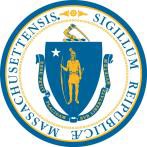 Uma Mensagem Importante para as Famílias de MassachusettsCom Crianças Menores de 9 anosDiagnosticadas com Distúrbio do Espectro Autista –Inscrições Abertas de 17 a 31 de Outubro de 2019A Divisão de Autismo do Departamento de Serviços de Desenvolvimento (DDS, na sua sigla em Inglês) dirige um Programa de Autorização de Verba para o Autismo que fornece intervenções individualizadas para ajudar as crianças com autismo que exibem problemas graves de comportamento, interação social e comunicação através de um serviço chamado Educação e Habilitação Ampliada (auxílios e serviços domiciliares intensivos). Este serviço ocorre no lar da criança ou em outros ambientes naturais sob a supervisão de um clínico treinado e fica disponível por um total de três anos. A autorização de verba também fornece serviços de auxílio relacionados, tais como atividades de integração comunitária, serviços e bens individuais e descanso para o cuidador. No final dos três anos de serviços intensivos, a criança pode ter acesso a serviços suplementares que supram as necessidades da criança e ajudem na transição de saída do Programa de Autorização de Verba para Autismo intensivo – até o 9º aniversário da criança.Embora o Programa de Autorização de Verba para o Autismo tenha atingido a sua capacidade máxima no momento, sempre há crianças que deixam o Programa porque completam 9 anos ou por outros motivos. Portanto, nós queremos um leque atualizado de candidatos para quando essas vagas se disponibilizarem para o Programa. Portanto, a Divisão de Autismo está a oferecer uma oportunidade para se inscrever para a autorização de verba através de um período aberto de solicitação de inscrição. A Divisão de Autismo realizou o seu último período aberto de solicitação de inscrição em outubro de 2018. O período aberto de inscrição vai de 17 a 31 de outubro. Por favor, certifique-se de ENVIAR PELO CORREIO ou por EMAIL a inscrição entre 17 e 31 de outubro. A Divisão de Autismo descartará os envios fora desse prazo. O Programa de Autismo reserva espaço para crianças de 3 anos de idade e que estejam saindo da Intervenção Precoce. Isto significa que a Divisão de Autismo reserva 20 espaços em âmbito estadual para crianças de 3 anos. Essas crianças ainda precisarão satisfazer todos os padrões relevantes de elegibilidade clínica e financeira exigidos para entrar no Programa.A Autorização de Verba atende até o 9º aniversário as crianças com distúrbios do espectro autista que satisfazem os critérios de elegibilidade para o Programa de Autorização de Verba. Todos os serviços de autorização de verba exigem que a criança continue a preencher os requisitos clínicos e financeiros de elegibilidade para o Programa de Autorização de Verba.Esta mensagem é para notificá-lo sobre os  requisitos de elegibilidade para o Programa de Autorização de Verba  para Autismo:Elegibilidade:  são necessários os seguintes requisitos para a participação neste programa:1.   A criança deve ter um diagnóstico confirmado de um Distúrbio do Espectro Autista, sujeito a verificação peloDepartamento de Serviços de Desenvolvimento.2.   A criança ainda não atingiu o seu 9º aniversário. Crianças entre 0 e 8 anos podem participar.3.   A criança é residente em Massachusetts.4.   A criança satisfaz o nível de cuidados necessários para os serviços em uma Instituição de Cuidados Intermediários para os Portadores de Deficiência Intelectual (ICF/ID) conforme avaliado pelo DEPARTAMENTO DE SERVIÇOS DE DESENVOLVIMENTO.5.   A família escolhe que a criança receba serviços dentro do lar e comunidade.6.   A criança deve ser capaz de ser atendida com segurança na comunidade.7.   A criança deve ter um representante legalmente responsável capaz de dirigir os serviços da Autorização de Verba.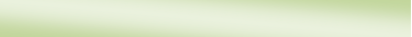 Autism Division of DDS, 500 Harrison Avenue, Boston, MA 02118	Página 1Portuguese: Family Notice for the Autism Waiver Program English 20198.   A criança deve ser qualificada pela agência MassHealth para receber cobertura MassHealth Standard, baseada na renda familiar. Para famílias que ainda não se inscreveram para a MassHealth, estas devem fazê-lo no momento de dar entrada no Formulário de Requerimento de Elegibilidade para o Programa de Autorização de Verba.Como se inscrever para o MassHealth: Você pode enviar a sua inscrição para o MassHealth das seguintes maneiras: Entre em sua conta no MAhealthconnector.org. Você pode criar uma conta pela internet se ainda não tiver uma. Inscrever-se pela internet pode ser um modo fácil de obter cobertura do que enviar pelo correio um formulário de inscrição.Enviar pelo correio a sua inscrição preenchida e assinada paraHealth Insurance Processing CenterP.O. Box 4405Taunton, MA 02780Enviar por Fax a sua inscrição preenchida e assinada através do número 1-857-323-8300Telefonar para o Centro de Atendimento ao Cliente do MassHealth no 1-800-841-2900(TTY: 1-877-623-7773 para Surdos, deficientes auditivos ou com deficiência de fala) ou 1-877-MA ENROLL (877-623-6765).Comparecer a um Centro de Inscrição do MassHealth (MEC) para inscrever-se pessoalmente. Consulte o Folheto doAssociado para Cobertura de Saúde e Ajuda para Pagar Custos para uma lista de endereços dos MEC.Como Participar do Processo de Elegibilidade:1.   Adquira uma cópia do Formulário de Requerimento para o Programa de Autismoa.    Por favor, contate o seu Centro de Apoio ao Autismo local (listado abaixo) para requerer o Formulário deInscrição.b.   Os Centros de Apoio ao Autismo estão disponíveis para ajudá-lo a completar o Formulário de Inscrição. c.	A Divisão de Autismo postará todos os formulários no website do DDS:	www.mass.gov/DDS sob o título ‘Autism Spectrum Services’ (‘Serviços do Espectro Autista’)2.   Preencha o Formulário de Inscrição para o Programa de AutismoPara preencher este Formulário você precisará de:1.   a data de nascimento do seu filho(a)2.   o número do seguro social do seu filho(a)3.   o número de Identificação da MassHealth do seu filho(a)3.   Envie o Formulário de Inscrição de Elegibilidade para o Programa Autismo	Todas as Inscrições Devem conter o Carimbo do Correio com a Data Estampada entre 17 de outubro de2019 e 31 de outubro de 2019.	A Divisão de Autismo descartará os formulários que estejam fora desse período de tempo designado.	Favor preencher o formulário a Tinta e em Letra de Forma com Clareza.	Favor Assinar o Formulário a Tinta.	SOMENTE UMA INSCRIÇÃO POR CRIANÇA - A Divisão de Autismo descartará formulários múltiplos.	Favor Enviar o Formulário pelo Correio (A Divisão de Autismo não está aceitando formulários entregues em mãos) para:AUTISM DIVISION of DDSAtt. Autism Program Application Form500 Harrison Avenue, Boston, MA 02118É uma prioridade da Divisão de Autismo do DDS assegurar que o processo para requerer elegibilidade para o Programa de Autorização de Verba Para Autismo seja totalmente acessível às famílias e crianças com autismo que venham de origens linguística e culturalmente diversas.Serviços de tradução e interpretação estão disponíveis gratuitamente a todos os participantes.Este aviso e outras informações sobre a autorização de verba estão disponíveis no website www.mass.gov/DDS sob o título ‘Autism Spectrum Services’ e nos Centros de Apoio ao Autismo custeados pelo DDS. Há materiais disponíveis em árabe, chinês, francês, crioulo haitiano, khmer, português, russo, espanhol, tailandês e vietnamita. Para mais informações sobre o Programa de Autorização de Verba para Autismo, contate o seu Centro de Apoio ao Autismo local ou envie um email para AutismDivision@state.ma.us. Ou ainda, telefone para a Divisão de Autismo do DDS no 617-624-7518.Lista dos Centros de Apoio ao Autismo:Pathlight:  Autism Connections: 	116 Pleasant StreetEasthampton, MA, 01027 		#413-529-2428: Atendendo o Oeste de MassachusettsAconselhamento Legal: Autism Alliance of MetroWest (AAMW)1881 Worcester Road, Suite 100A, Framingham, MA 01701#508-652-9900: Atendendo o Metro-Oeste de BostonCommunity Autism Resources (CAR)33 James Reynolds Rd, Unit C, Swansea, MA 02777#508-379-0371: Atendendo o Sudeste de MassachusettsHMEA: Autism Resource Center712 Plantation Street, Worcester, MA 01605#508-835-3723: Atendendo o Centro de MassachusettsNEARC: The Autism Support Center6 Southside Road, Danvers, MA 01923#978-777-9135: Atendendo o Nordeste de MassachusettsTILL, Inc.: Autism Support Center20 Eastbrook Rd. Dedham, MA 02026#781-302-4600 x 4661: Atendendo a Grande BostonThe Arc of South Norfolk: The Family Autism Center789 Clapboardtree Street, Westwood, MA 02090#781-762-4001, X. 395: Atendendo a área de Norfolk Countywww.mass.gov/DDS Serviços do Espectro AutistaInformações também encontram-se disponíveis em:Árabe, Amárico, Chinês, FrancêsGujarati, Crioulo Haitiano, Khmer,Português, Russo,Espanhol, Tailandês, Turco, Vietnamita.